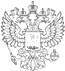 МИНИСТЕРСТВО СВЯЗИ И МАССОВЫХ КОММУНИКАЦИЙ РОССИЙСКОЙ ФЕДЕРАЦИИФЕДЕРАЛЬНАЯ СЛУЖБА ПО НАДЗОРУ В СФЕРЕ СВЯЗИ,
ИНФОРМАЦИОННЫХ ТЕХНОЛОГИЙ И МАССОВЫХ КОММУНИКАЦИЙ 
(РОСКОМНАДЗОР)Муниципальное бюджетное образовательное учреждение для детей, нуждающихся в психолого-педагогической и медико-социальной помощи "Центр диагностики и консультирования № 9"Адрес статьи: http://www.rsoc.ru/personal-data/register/?id=12-0245745Номер12-0245745Дата и основание внесения оператора в реестр14.05.2012
Приказ № 461Наименование оператораМуниципальное бюджетное образовательное учреждение для детей, нуждающихся в психолого-педагогической и медико-социальной помощи "Центр диагностики и консультирования № 9"ИНН2466130048Адрес местонахождения660049, Красноярский край, Красноярск г., Мира пр-кт., д. 46-48 Дата поступления уведомления02.05.2012Субъекты РФ, на территории которых происходит обработка персональных данныхКрасноярский крайЦель обработки персональных данныхосуществление образовательной деятельности; оформление трудовых отношений; защита прав детейКатегории персональных данныхфамилия, имя, отчество; год рождения; месяц рождения; дата рождения; адрес; семейное положение; социальное положение; образование; профессия; состояние здоровья; данные паспорта, свидетельства о рождении; номера контактных телефонов; наличие или отсутствие судимости; сведения о дисквалификации, о постановке на учет или отсутствии такой постановки в психо-наркологических диспансерах; сведения о воинском учете, квалификации, аттестациях, стажировках, ученых званий и наградах, о трудовой деятельности; сведения о пенсионном, медицинском страховании; о постановке на учет в налоговом органеКатегории субъектов, персональные данные которых обрабатываютсяфизические лица, состоящие в трудовых отношениях с администрацией МБОУ; дети МБОУ; родители (законные представители) детейПравовое основание обработки персональных данныхКонституция РФ; гл. 14 Трудового кодекса РФ; Постановление Правительства РФ от 15.09.2008 № 687 "Об утверждении положения об особенностях обработки персональных данных, осуществляемой без использования средств автоматизации"; Постановление Правительства РФ от 17.11.2007 № 781 "Об утверждении Положения об обеспечении безопасности персональных данных при их обработке в информационных системах персональных данных"; Федеральный закон РФ от 27.07. 2006 № 152-ФЗ "О персональных данных"; Федеральный закон от 27.07.1998 № 124-ФЗ "Об основных гарантиях прав ребенка в Российской Федерации"; Закон РФ от 10.07.1992 № 3266-1 "Об образовании"; Федеральный закон от 24.04.2008 № 48-ФЗ "Об опеке и попечительстве"; Федеральный закон от 24.06.1999 № 120-ФЗ "Об основах системы профилактики безнадзорности и правонарушений несовершеннолетних"; Федеральный закон от 27.07.2006 № 149-ФЗ "Об информации, информационных технологиях и о защите информации"; Закон Красноярского края от 02.11.2000 № 12-961 "О защите прав ребенка"; Закон Красноярского края от 22.10.1997 № 15-590 "Об организации работы по опеке и попечительству в Красноярском крае"; Закон Красноярского края от 26.03.2001 № 14-1221 "«О краевой целевой программе «Информатизация образования: информационные технологии в общем образовании"; Устав МБОУ ЦДиК № 9, утвержденный начальником ГУО администрации города Красноярска от 26.06.2009; Лицензия на право осуществления образовательной деятельности от 21.02.2011, регистрационный № 4458-лПеречень действий с персональными данными, общее описание используемых оператором способов обработки персональных данныхсбор и накопление, хранение, уточнение, обновление, изменения, использования, уничтожение персональных данных
Обработка персональных данных: неавтоматизированная; без передачи по внутренней сети юридического лица; без передачи по сети Интернетописание мер, предусмотренных ст. 18.1 и 19 Законаналичие Локальных актов (распоряжение главы города от 01.02. 2007 г. № 14-р "Об утверждении Положения о порядке обращения с конфиденциальной информацией в информационных системах, ее накопления и обработки в администрации г. Красноярска"; распоряжение от 13.11.2007 г. № 240-р "Об утверждении Регламента использования программного обеспечения в органах и территориальных подразделениях администрации г. Красноярска"; приказ директора МБОУ ЦДиК № 9 от 10.08.2011г. № 01-28-038 "О доступе к персональным данным детей, родителей(законных представителей) и работников МБОУ ЦДиК № 9", должностные инструкции), регламентирующих работу с персональными данными; документы, содержащие персональные данные, хранятся в металлических шкафах, запирающихся на ключ и ежедневно опечатывающиеся; круглосуточная охрана; пропускной режимналичие Локальных актов (распоряжение главы города от 01.02. 2007 г. № 14-р "Об утверждении Положения о порядке обращения с конфиденциальной информацией в информационных системах, ее накопления и обработки в администрации г. Красноярска"; распоряжение от 13.11.2007 г. № 240-р "Об утверждении Регламента использования программного обеспечения в органах и территориальных подразделениях администрации г. Красноярска"; приказ директора МБОУ ЦДиК № 9 от 10.08.2011г. № 01-28-038 "О доступе к персональным данным детей, родителей(законных представителей) и работников МБОУ ЦДиК № 9", должностные инструкции), регламентирующих работу с персональными данными; документы, содержащие персональные данные, хранятся в металлических шкафах, запирающихся на ключ и ежедневно опечатывающиеся; круглосуточная охрана; пропускной режимФИО физического лица или наименование юридического лица, ответственных за обработку персональных данныхЕрошина Надежда ВалерьевнаЕрошина Надежда Валерьевнаномера их контактных телефонов, почтовые адреса и адреса электронной почтытел. 227-52-36; e-mail- centr9@inbox.ruтел. 227-52-36; e-mail- centr9@inbox.ruсведения об обеспечении безопасности персональных данных в соответствии с требованиями к защите персональных данных, установленными правительством РФв соответствии с требованиями к защите персональных данных, установленными Правительством Российской Федерациив соответствии с требованиями к защите персональных данных, установленными Правительством Российской Федерациитрансграничная передачаНетНетстраны трансграничной передачиДата начала обработки персональных данных08.04.2005Срок или условие прекращения обработки персональных данныхликвидация учрежденияДата и основание внесения записи в реестр14.05.2012
Приказ № 461 от 14.05.2012